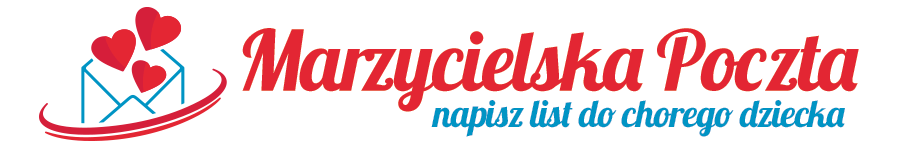 Do włączenia się w „MARZYCIELSKĄ POCZTĘ” zaprasza szkolny KLUB MAŁEGO WOLONTARIUSZA.Każdy z Was ma szansę poczuć się tak:„Kiedy robię coś dobrego czuję się tak, jakbym, jadła ciasteczko z leśnymi poziomkami”.Cecylka Knedelek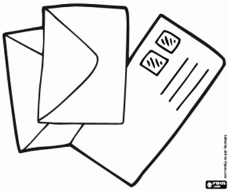 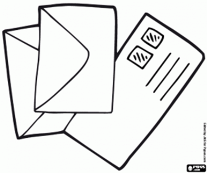 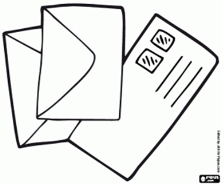 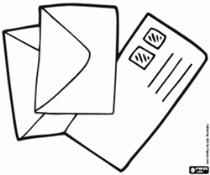 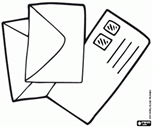 To akcja pisania listów w naszej szkole obchodzimy ją 
od 9 do 13 października 2017r. 
TO TYGODZIEŃ PISANIA LISTÓW  –włącz się do akcji i TY! Rozpoczynamy dziś …–piszemy cały rok!Napisz list do chorego dziecka…Listy piszemy na przerwach 
obiadowych w hallu głównym (obok świetlicy szkolnej) 
9,10,11,12 i 13 października 2017 r.
Przyłącz się do nas!Każda klasa może sama wybrać dziecko (PROFILE dzieci, do których piszemy będzie można znaleźć w zakładce szklonego klubu MAŁYCH WOLONTARIUSZY) z którym chce regularnie korespondować 
np.: cała klasa po kolei pisze do jednego dziecka, 
a w jego urodziny lub na święta piszą wszyscy.   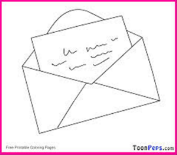 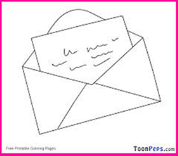 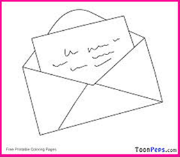 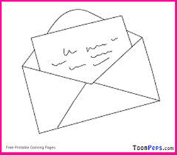 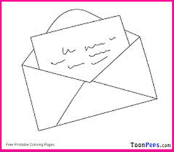 Gdy napiszecie przekażcie listy, rysunki, laurki 
p. Marcie Mitoraj, p. Monice Burzyńskiej, p. K. NosalTydzień Pisania Listów w PolsceW Polsce od 2009 roku, wielką skalę tego przedsięwzięcia rozpoczęła nietypowa organizacja charytatywna Marzycielska Poczta. 
Celem tej akcji jest wysyłanie listów, kartek i upominków do chorych dzieci przez cały rok – nie tylko przez jeden tydzień w październiku. Angażują się w tę akcję znane osoby i wielkie organizacje, aby nieść bezinteresowną pomoc dzieciom. Nie trzeba jednak być sławą, gdyż udział w pisaniu listów może wziąć każdy. Na stronie Marzycielskiej Poczty znajdują się adresy chorych dzieci, opisane są również ich zainteresowania, hobby a także choroba.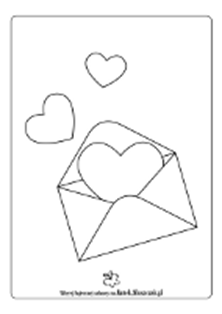 Kilka ciepłych słów i znaczek pocztowyTak mało trzeba, aby na twarzy dziecka wywołać uśmiech. Adresowana specjalnie do niego przesyłka daje mu tyle radości. Krótki list, kolorowa karta, słowa otuchy i drobne upominki, pomagają chorym dzieciom podtrzymywać kruchą nadzieję i walczyć dalej z chorobą. Pisząc listy, podtrzymujemy tradycję przelewanie słów na papier oraz ich moc – z pewnością silniejszą od tych wirtualnych. 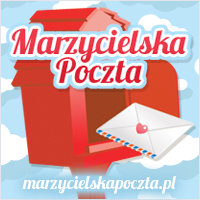 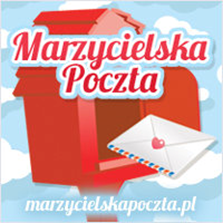 
Adresaci listów - dzieci - zazwyczaj są ciężko chore i zmuszone są do długotrwałego przebywania w szpitalu, hospicjum. Ich codzienne smutki, strach 
i ból, chociaż trochę pomogą złagodzić ciepłe słowa. 
Dzieci bardzo lubią listy przynoszone przez listonosza. Mogą sobie je schować do szufladki i odczytywać na nowo, kiedy tylko będą miały ochotę. A im więcej listów, tym większe wsparcie i większy uśmiech!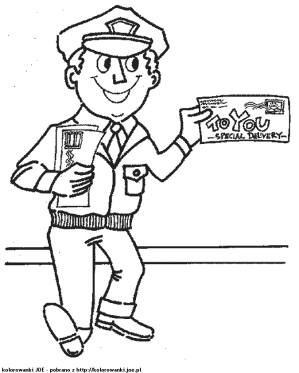 